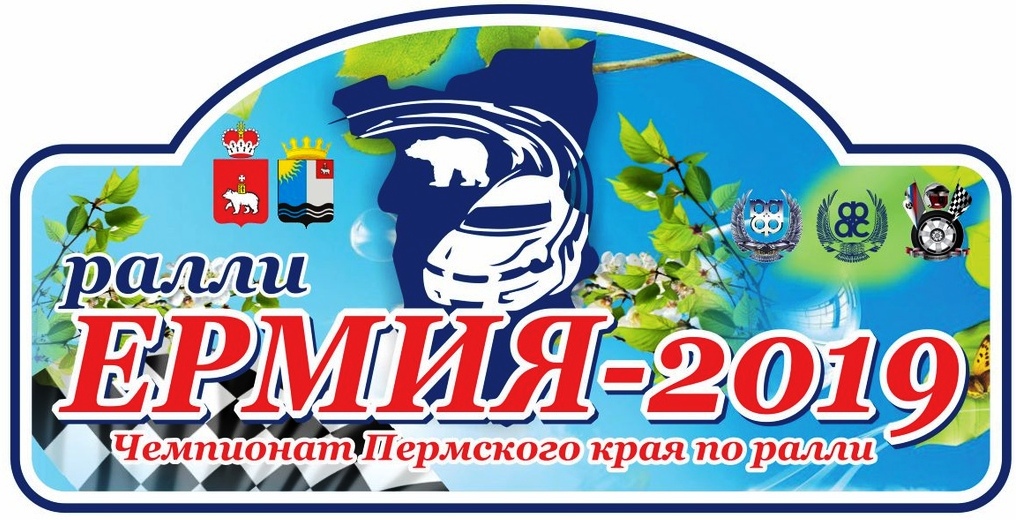 ПРЕСС-РЕЛИЗ27 апреля 2019 года – РАЛЛИ ЕРМИЯ-20194 этап Чемпионата Пермского края по раллиНаступила весна, и эстафету у Бардымского и Очёрского районов, где состоялись зимние этапы Чемпионата Пермского края по ралли, традиционно принимает гостеприимный Чернушинский район. Здесь 27 апреля 2019 года состоится 4 этап Чемпионата Пермского края по ралли 2019 года. Название соревнование получило по одноименному названию села Ермия, расположенному на севере Чернушинского района. Скоростные участки Качино и Ермия протяженностью около 8 километров впервые были использованы в ралли Каменный ключ в 2013 году, а в последующие годы в ралли-спринтах. Всего на этой трассе прошло 7 гонок, как в зимнем, так и в весеннем варианте. В Пермском крае это, пожалуй, единственная трасса, которая просыхает к майским праздникам и на которой начинается летний раллийный сезон. Трасса привлекает пилотов своим погодонезависимым гравийным покрытием, трехмерностью (перепады высот составляют более 100 метров), а зрителей наличием площадок с которых можно наблюдать большую часть трассы. Ежегодно на трассе ралли собирается большое количество не только хозяев территории – Ананьинского сельского поселения, но и приезжающих на спринт жителей Пермского края и соседних регионов. Однодневный формат ралли с использованием одного скоростного участка позволяет пилотам протестировать свой автомобиль, отработать слаженность экипажа – это отличная тренировка перед этапами Кубка и Чемпионата России по ралли. Общая протяженность ралли  составит 50 километров, 47 из которых «боевые».   Организаторами ралли Ермия-2019 выступают Министерство физической культуры и спорта Пермского края, Центр спортивной подготовки, Федерация автомобильного спорта Пермского края, Центр водительского мастерства, Администрация Чернушинского района. Традиционное гостеприимство и поддержку оказывают Администрация Чернушинского муниципального района, отдел МВД России по Чернушинскому району, отряд ФПС МЧС России по Пермскому краю, Чернушинская центральная районная больница, Ананьинское сельское поселение. 
                                        Ждем Вас на ралли 27 апреля 2019 годаИнформацию о ралли «ЕРМИЯ-2019» можно получить на Официальном сайте ралли:                      http://www.rallypro.ru/http://vk.com/chaik_sport https://vk.com/rallypermkrayпо телефонам:+7 922 244 53 32, +7 919 451 35 37Организационный комитет ралли